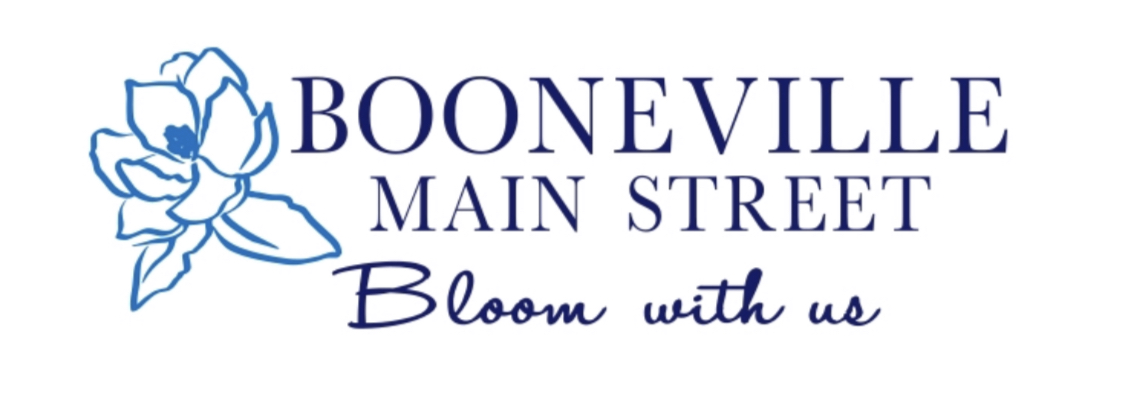 2022 Partnership ApplicationBusiness Name:_______________________________________________________Contact Name:_________________________________________________________Physical Address:_______________________________________________________Mailing Address(if different):_______________________________________________City:_____________________State:________________Zip Code:_________________Phone:_____________________________Email:______________________________Website:_______________________________________________________________Social Media: :___________________________ :__________________________________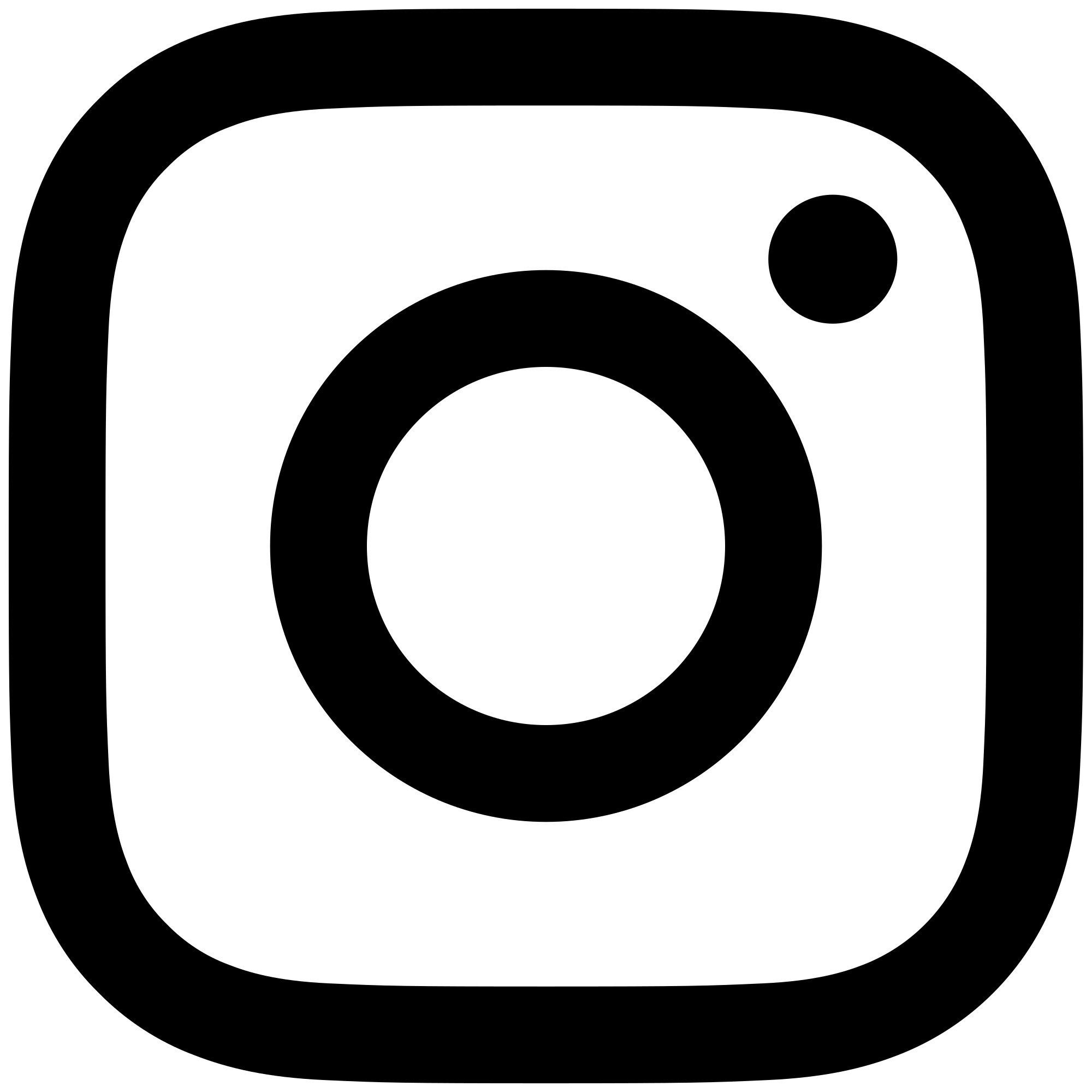 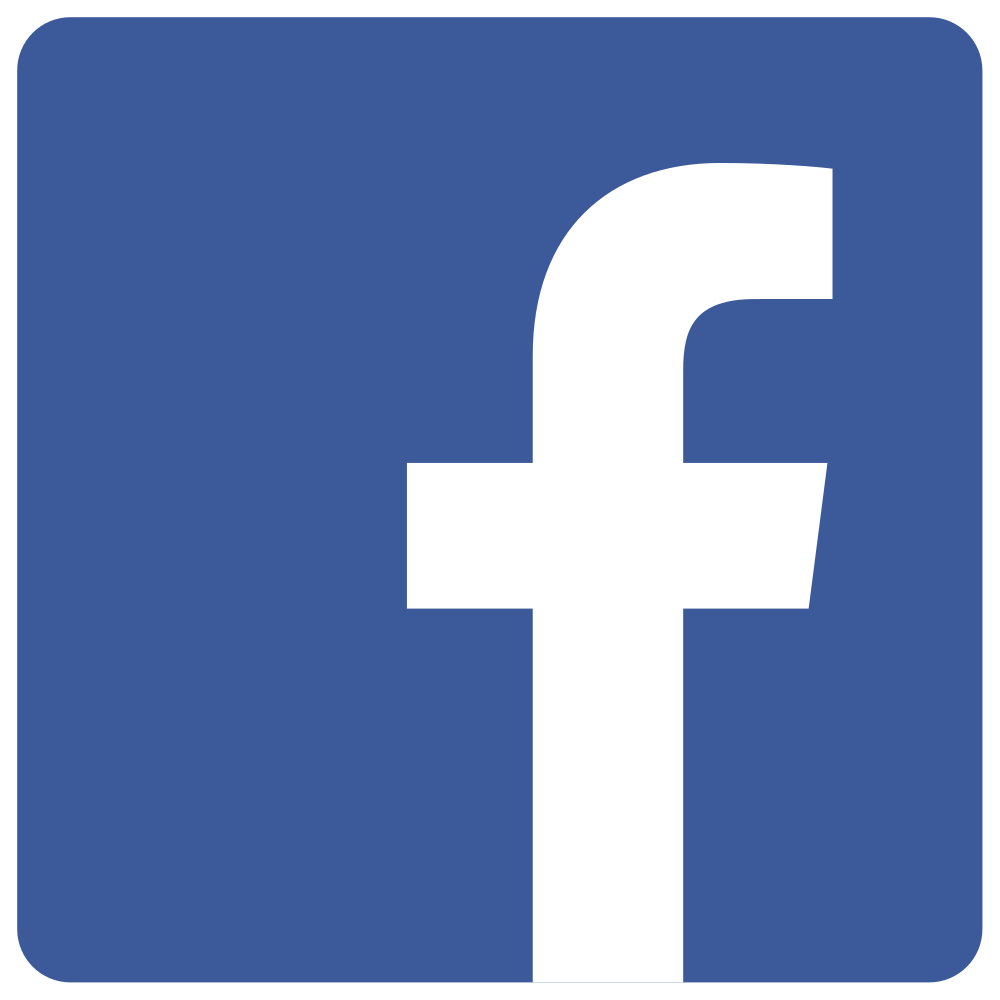 :___________________________ :__________________________________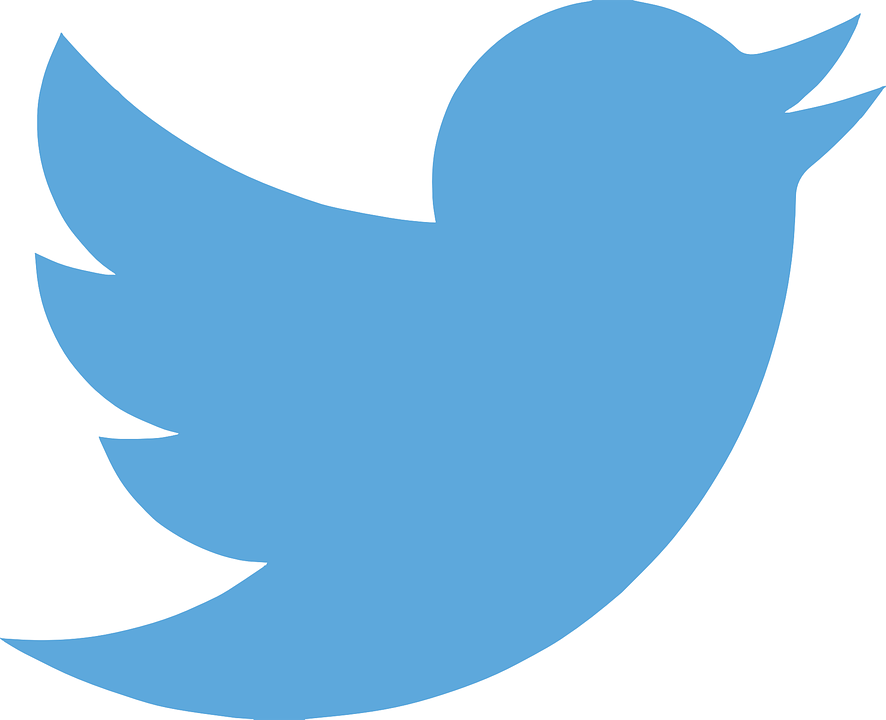 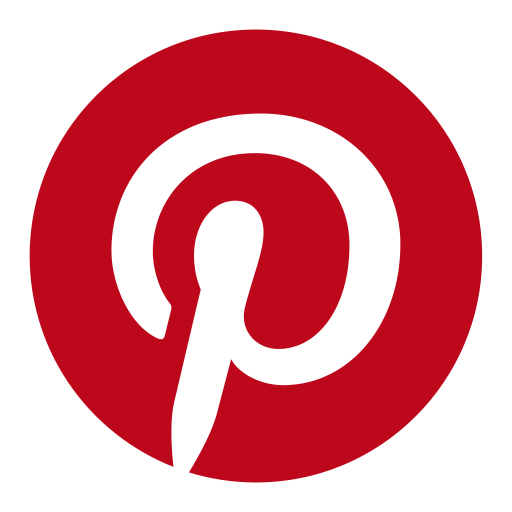 Partnership DuesPlease select the fee that applies$50 (Individuals/Couples)$75 (Church/Civic Club)$100 (Up to 4 Employees)$175 (5-100 Employees)$350 (101-200 Employees)$500 (201+ Employees)Payment InformationAmount:______________________Cash/Check#  ______________________Date of Payment_______________________Signature of Business owner:_______________________________________ Return Address: 100 W Church Street Booneville, MS 38829 If you have any questions, please call 662-322-6402 or email ltucker@booneville-ms.govHow do you want to be involved in 2022?Participate:	Spring Open House _______           Hospitality Arts Festival ______           Tailgate Ladies Night Out/ Open House ________	Block Party______	Fall Festival_______	Christmas Open House_____	Christmas Parade________Sponsor:	Mural Project ______           Hospitality Arts Festival ______           Screen on the Green_____	Block Party______	Fall Festival_______	Membership Dinner_____	Christmas Parade______Volunteer: 	Membership Drive ______           Hospitality Arts Festival ______	Block Party_____	Fall Festival_____	Membership Dinner_____           Beautification/ARTS ______	Christmas Parade_____By selecting any of the above you are not committed to them. This is just to help us know who would like to participate in which event. There may be more events that you can participate, sponsor, or volunteer for throughout the year. 